TRACK RECORDVictorian transport services quarterly performance bulletin ISSUE 70 – SERVICES JANUARY TO MARCH 2017Established in April 2012, Public Transport Victoria (PTV) manages Victoria’s train, tram and bus services.  PTV also provides a single contact point for customers wanting information on public transport timetables, services, tickets and improvement projects.Public transport performance on metropolitan services series remained steady in the first quarter of 2017, with no significant changes in punctuality and reliability results. Regional service performance declined, with a drop in regional punctuality and reliability this quarter.Overall satisfaction with metropolitan services increased compared with last quarter, from 67.5 per cent up to 68.8 per cent. There was no significant change compared with the March 2016 quarter (69.0 per cent). Overall customer satisfaction with regional trains increased slightly compared with last quarter, from 75.0 per cent up to 77.1 per cent. This was a significant increase compared to the March 2016 quarter (73.8 per cent).Contents
TRACK RECORD	1Contents	4
Punctuality and reliability	5Punctuality	5Reliability	8Quarterly City and Westona Loop Bypasses	9Unplanned express services	9Customer compensation	10
Payments	10Metropolitan train and tram	11V/Line	12Bus	12
Customer satisfaction	13Customer satisfaction	13About customer satisfaction ratings	13Overall satisfaction	14Metropolitan trains	16Metropolitan trams	17Metropolitan buses	18V/Line modes	19V/Line trains	20V/Line coaches	21
Travel behaviour and ticketing	22Travel behaviour	22myki device availability	23
Fare evasion	24Attitudes toward Authorised Officers	24
Customer service	25Website	25Call centre	27
Industry-wide feedback	29About industry feedback	29Stakeholder share	29Industry feedback	31PTV feedback	32Punctuality and reliabilityPunctualityMetropolitan trains are considered on time if they arrive no more than four minutes and 59 seconds after their scheduled time in the timetable. Metropolitan trams are considered on time if they arrive no more than 59 seconds before or four minutes and 59 seconds after the scheduled time in the timetable. Metropolitan buses are considered on time if they arrive no more than 59 seconds before or five minutes and 59 seconds after their scheduled time in the timetable. Long distance regional trains are considered on time if they arrive no more than 10 minutes and 59 seconds after their scheduled time in the timetable. Short distance regional trains are considered on time if they arrive no more than five minutes and 59 seconds after their scheduled time in the timetable.Punctuality measures do not include replacement services (i.e. replacement buses and coaches) which operated during the V/Line restoration period (January – June 2016).Note: Effective from Track Record 67, punctuality measures for metropolitan bus services have changed.As of 1 April 2016, punctuality is measured as the proportion of services departing timing points no more than 59 seconds early and no more than 4 minutes and 59 seconds later than timetabled/scheduled. Data is collected by Victoria’s bus tracking system (BTS).BTS systems collect information from global positioning system (GPS) devices on buses, and at approximately 20,000 bus stops across metropolitan Melbourne.Prior to the introduction of BTS systems, data was collected through manual reporting mechanisms. Services were considered on time when they arrived no later than 5 minutes and 59 seconds late. Manual reporting was based on limited samples of 5–10 per cent of services. Table 1: Train, tram and bus punctuality – percentage of services on-timeFigure 1: Train, tram and bus punctuality – percentage of services on-timeTable 2: Metropolitan train punctuality – percentage of peak services on-time at destination
Table 3: Metropolitan train punctuality – percentage of off-peak services on-time at destinationReliabilityMetropolitan train reliability is measured as the percentage of the timetable that is delivered. Non-delivery of services includes cancellations, trains that run short and trains that bypass the City or Altona Loops.Metropolitan tram reliability is based on the percentage of the timetable delivered. Non-delivery of services includes cancellations and trams that run short.Metropolitan bus reliability is the percentage of services that operate and are completed.Regional train reliability is measured as the percentage of scheduled services that are delivered. Reliability measures do not include replacement services (i.e. replacement buses and coaches) which operated during the V/Line restoration period (January – June 2016).Table 4: Train and tram reliability – percentage of timetable delivered
Figure 2: Train, tram and bus reliability – percentage of timetable deliveredQuarterly City and Westona Loop BypassesTable 5: Quarterly City and Westona Loop BypassesThere were 969 bypasses of the City Loop this quarter, which is 1.6 per cent of the 60,924 services scheduled to run through the loop during this time. There were 78 bypasses of the Westona Loop, which is 0.9 per cent of the 8,368 services scheduled to run through the loop during this time.Unplanned express servicesTable 6: Quarterly unplanned express services
The percentage of services run as unplanned express over the March 2017 quarter was 0.004 per cent.Customer compensationTrain and tram operators are expected to deliver a punctual and reliable service for customers.PTV insists that operators do everything they can to deliver services in line with the agreed timetable.Where operators fall short, they are required to pay compensation to customers, in the form of complimentary travel. Only customers who travel with a periodical ticket of four weeks or more are eligible to receive compensation.Table 7: Service level thresholds for compensation (per cent)* For long distance V/Line services, on-time arrival is defined as arriving no later than 10 minutes and 59 seconds after the timetabled arrival timeMetropolitan trains Customer compensation was not paid for metropolitan trains this quarter.Metropolitan tramsCustomer compensation was not paid for metropolitan trams this quarter.V/LineIn January, passenger compensation was  payable on all lines as punctuality was below the applicable threshold (92.0 per cent). Compensation was also payable for reliability on the Albury, Bendigo and Geelong corridors as performance was below the applicable threshold (96.0 per cent).In February, passenger compensation was payable on all lines as punctuality was below the applicable threshold (92.0 per cent).Compensation was also payable for reliability on the Albury and Bendigo lines as performance was below the applicable threshold (96.0 per cent).In March, passenger compensation was payable on all lines as punctuality was below the applicable threshold (92.0 per cent). Compensation was also payable for reliability on the Albury and Bendigo lines as performance was below the applicable threshold (96.0 per cent).PaymentsMetropolitan train and tramMetro Trains and Yarra Trams receive regular payments from Public Transport Victoria to cover the delivery of services and the operation and development of the networks. The terms of these payments are outlined in operator franchise agreements.PTV requires that operators meet agreed performance targets. Penalties or incentives are paid depending on how operators perform against these targets.Incentive payments are based on a detailed measure of the passenger impact of service disruptions. These include delays, cancellations, short services and a number of other disruption types (including trains that bypass the City and/or Westona loops).Each disruption is multiplied by an agreed 'passenger weighting' for that service which depends on the route, the time of day, and the direction of the service. Longer delays result in higher penalties. Operators can receive bonus payments or incur penalties depending on whether the level of disruption is above or below agreed levels in the contracts.Table 8: Metropolitan train payments ($'000s)
1 Maintenance and projects combines maintenance and capital projects payments2 Rolling stock payments include rolling stock adjustments and exams3 Operations and systems include payments for business system upgrades, driver establishment, electricity, and employee entitlementsTable 9: Metropolitan tram payments ($'000s)1 Maintenance and projects combines maintenance and capital projects payments
2 Operations and systems payments include business system upgrades, electricity and employee entitlementsV/LineRegional coach payments are made to V/Line, which is a state-owned enterprise, however regional train payments and penalties have ceased following the signing of the V/Line services agreement.Table 10: Regional train and coach payments ($'000s)BusPTV has individual contracts with bus operators to run services in Melbourne and regional areas. Payments are made to these operators to help deliver route and school bus services.Table 11: Metropolitan, regional and school bus payments ($'000s)Customer satisfactionCustomer satisfactionOverall satisfaction with metropolitan services increased compared with last quarter, from 67.5 per cent up to 68.8 per cent. There was no significant change compared with the March 2016 quarter (69.0 per cent). Overall satisfaction with metropolitan trains increased slightly compared with last quarter, from 72.6 per cent up to 73.5. There was no significant change compared with March 2016 quarter (73.5 per cent). Compared with last quarter, there was a significant increase in satisfaction with safety (69.0 per cent up to 71.0 per cent).Compared with the March 2016 quarter, there was a significant decrease in satisfaction with price (from 71.1 per cent down to 68.5 per cent).Overall satisfaction with metropolitan trams decreased slightly compared with last quarter, from 76.4 per cent down to 76.2 per cent. This was also a slight decrease compared to March  2016 quarter (76.3 per cent). Compared with the last quarter, there was a significant decrease in satisfaction with safety (from 76.1 per cent down to 74.5 per cent).Overall satisfaction with metropolitan buses increased slightly compared with last quarter, from 76.1 per cent up to 76.7 per cent. This was nevertheless a slight decrease compared to the March 2016 quarter (77.7 per cent).Compared with the March 2016 quarter, there was a significant decrease in satisfaction with service delivery (from 76.1 per cent down to 73.3 per cent).Overall customer satisfaction with regional trains increased slightly compared with last quarter, from 75.0 per cent up to 77.1 per cent. This was a significant increase compared to the March 2016 quarter (73.8 per cent).Compared with last quarter, there was a significant increase in customer satisfaction with V/Line ticketing (from 78.3 per cent up to 83.5 per cent). Compared with the March 2016 quarter, there were significant increases in satisfaction with information (from 73.8 per cent up to 77.1 per cent), myki ticketing (from 70.9 per cent up to 75.4 per cent), and the likelihood of survey respondents to recommend regional trains (from 76.6  per cent up to 80.8 per cent).Overall customer satisfaction with regional coaches increased slightly compared with last quarter, from 79.5 per cent up to 82.9 per cent. There was no significant change compared with the March 2016 quarter (81.6 per cent).About customer satisfaction ratingsAll results except overall metropolitan satisfaction (six-point scale) are reported in a 0-10 scale. Results prior to April 2009 were reported on a six-point scale.Overall satisfactionTable 12: Metropolitan public transport modes overall satisfactionNote: These results are still presented in the six-point scale.Figure 3: Metropolitan public transport modes overall satisfaction
Table 13a: Metropolitan trains individual overall satisfactionFigure 4a: Metropolitan trains individual overall satisfactionTable 13b: Metropolitan trams individual overall satisfactionFigure 4b: Metropolitan trams individual overall satisfactionTable 13c: Metropolitan buses individual overall satisfactionFigure 4c: Metropolitan buses individual overall satisfactionMetropolitan trainsFigure 5a: Satisfaction with key service aspects for metropolitan trains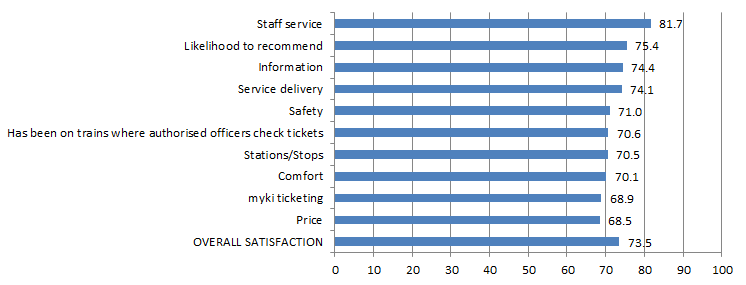 Table 14a: Satisfaction with key service aspects for metropolitan trainsMetropolitan tramsFigure 5b: Satisfaction with key service aspects for metropolitan trams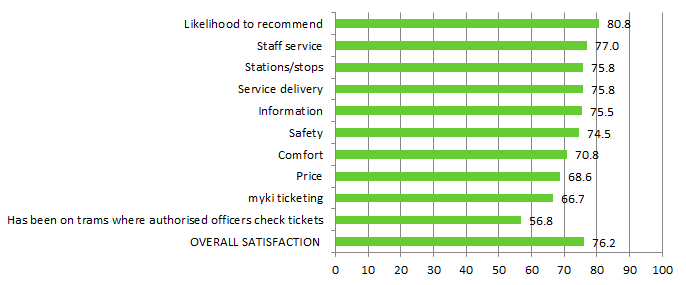 Table 14b: Satisfaction with key service aspects for metropolitan tramsMetropolitan busesFigure 5c: Satisfaction with key service aspects for metropolitan buses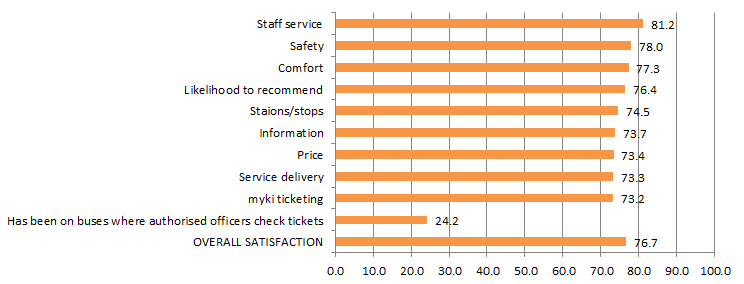 Table 14c: Satisfaction with key service aspects for metropolitan busesV/Line modesTable 15a: V/Line trains individual overall satisfactionTable 15b: V/Line coaches individual overall satisfactionFigure 6: V/Line individual overall satisfaction – trains and coachesV/Line trainsFigure 7a: Satisfaction with key service aspects for V/Line trains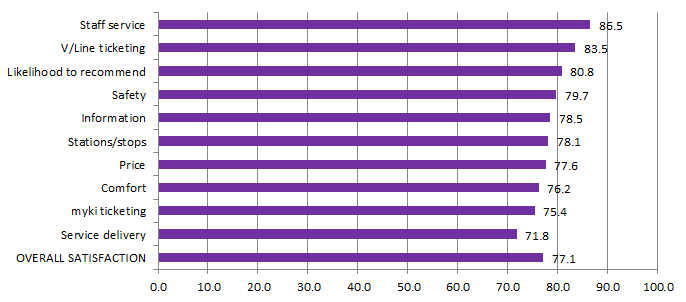 Table 16a: Satisfaction with key service aspects for V/Line trains
V/Line coachesFigure 7b: Satisfaction with key service aspects for V/Line coaches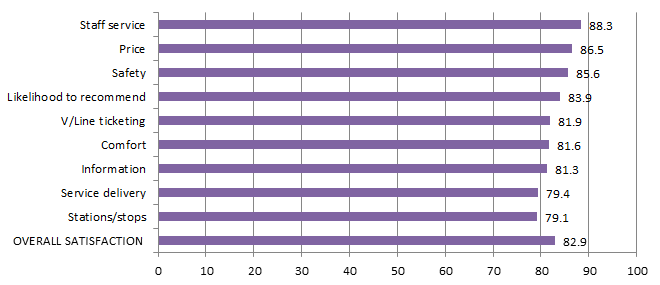 Table 16b: Satisfaction with key service aspects for V/Line coachesTravel behaviour and ticketingTravel behaviourThe proportion of non-users of public transport continued to remain stable in the March 2017 quarter with 14 per cent stating they hardly ever or never use public transport.Figure 8: Main purpose of trip on weekday and weekendTable 17: Main purpose of trip on weekday and weekend
The most popular reason for using public transport on weekdays is for leisure purposes 
(46 per cent), which continues to lead commuting to work (33 per cent). Weekend travel continues to be dominated by leisure purposes (88 per cent).myki device availabilityA private company, NTT Data Victorian Public Ticketing System Pty Ltd, is under contract to the Victorian Government to operate and maintain the myki ticketing system for Victoria’s public transport network.Measurements included in the contract include targets to represent minimum levels of acceptable availability and performance, and specified levels of non-availability due to maintenance, servicing and breakdowns.Table 18: Month-by-month NTT Data Key Performance Indicator calculated availability (per cent)Note: KPI regime under TSSA has changed compared to AD6, as such data from 1 January 2017 is not comparable to prior data.Figure 9: Month-by-month NTT Data Performance Indicator calculated availability (per cent)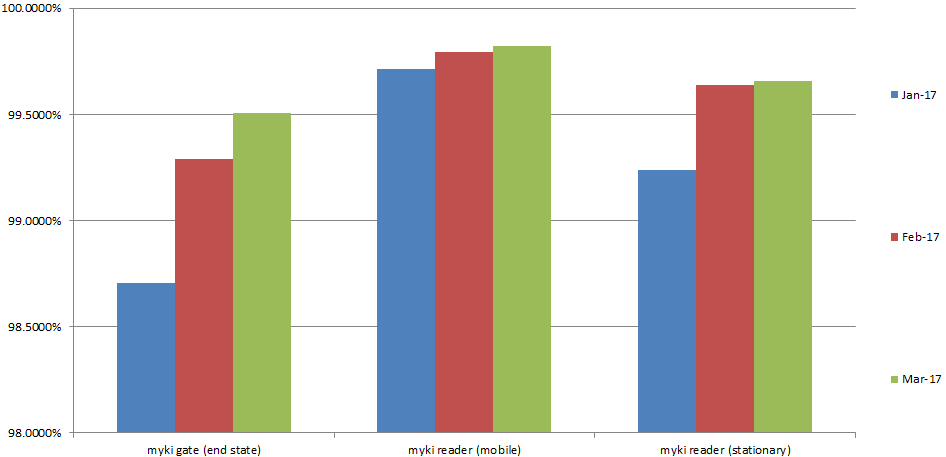 Note: KPI regime under TSSA has changed compared to AD6, as such data from 1 January 2017 is not comparable to prior data.Monitoring of ticketing equipmentThe status of ticketing equipment at railway stations is monitored via fixed communication. NTT Data therefore has accurate and up-to-date information on the availability of ticketing machines at railway stations and can promptly schedule repairs or servicing.Mobile equipment on board trams and buses utilises wireless communications. Tram and bus operators are required to make vehicles with faulty equipment available to NTT Data for repairs and services. Measures and performance targets vary between modes.Fare evasionAttitudes toward Authorised OfficersFigure 10: Attitudes toward Authorised Officers (per cent)Table 19: Detailed attitudes toward Authorised Officers
Under half (39 per cent) of public transport users reported feeling positive towards Authorised Officers in the March 2017 quarter, down significantly from last quarter (51 per cent). The decrease in overall positive feelings is driven by an increase in those feeling neutral (from 32 per cent last quarter to 47 per cent this quarter).Customer serviceWebsitePTV’s website provides journey planning, timetable, ticketing and marketing information for metropolitan Melbourne and regional Victoria. The PTV mobile phone apps for iPhones and Android handsets feature timetable and journey planning information.

Table 20: Website performance*The quarter total for unique visitors may be higher than the aggregate of the three months as a visitor may visit the website more than once during a month, but is only counted once in the quarter total.The PTV website received a record 13.5 million visits from customers in the March quarter. This is up 8% year-on-year on the previous record of the same quarter last year. Activity built across the quarter, peaking in early- to mid-March. This period is the usual annual peak for usage, driven by the start of the university year.Journey plannerCustomers planned a record 39.5 million journeys using PTV’s journey planner on our website, mobile phone apps or at the call centre during the quarter. This is a 6 per cent increase on the record total of the previous quarter, and up 50 per cent on the same period last year. Much of this growth is attributable to the increasing usage of PTV’s mobile apps.News and service alterationsImprovements works on the Frankston line, including bus replacements over several weeks was the quarter’s most-viewed news article, with V/Line cancellations and coach replacements also driving a lot of activity.Mobile appsPTV mobile apps were installed by 184,000 new customers during the quarter, and updates to both our iOS and Android apps were released in February.Figure 11: Website visits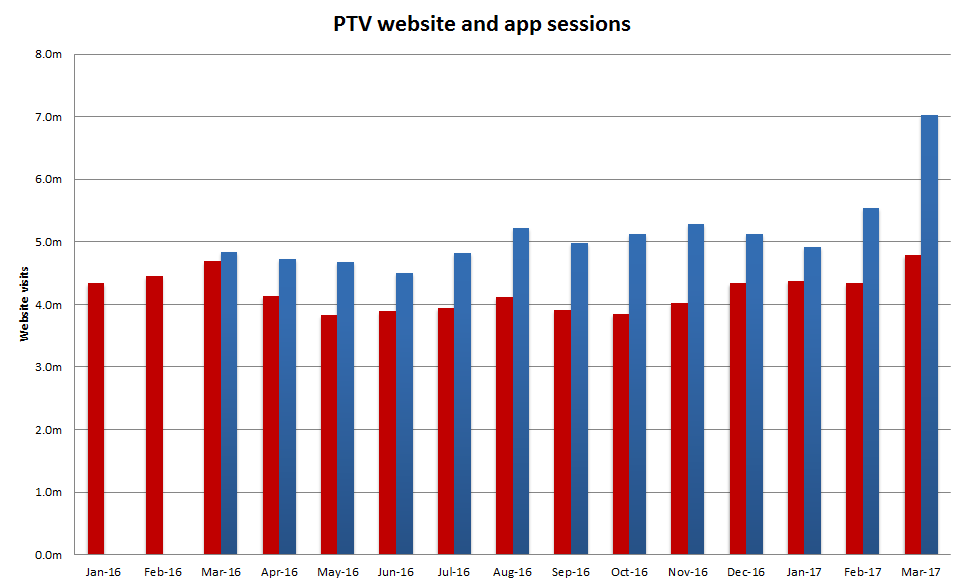 Source: Google analyticsTable 21: Website visitsCall CentrePTV’s Call Centre provides journey and ticket information for metropolitan and regional services, as well as taking reservations and payment for V/Line tickets. It also collects feedback on behalf of all operators.Table 22: Call Centre calls receivedCall volumes increased 3.9 per cent this quarter and 0.2 per cent against the same period last year.Figure 12: Call Volumes and Grade of Service (per cent)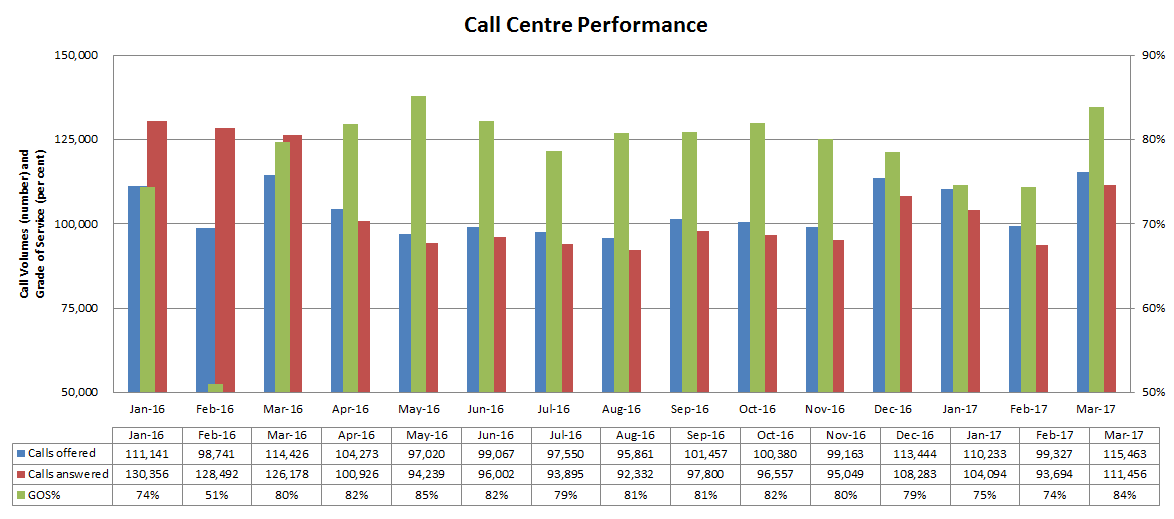  Table 23: Call Volumes and Grade of Service (per cent)
The Grade of Service target of 80 per cent of calls answered within 30 seconds was not met in January (75 per cent) and February 
(74 per cent), but was met in March (84 per cent).Industry-wide feedbackAbout industry feedbackFeedback data from all operators who have Resolve (Metro, Yarra, V/Line and PTV), is collected in a central database to aid industry-wide reporting and analysis. Bus data is provided to PTV by BusVic on behalf of its members.Stakeholder shareDuring the December quarter, stakeholders reported receiving 22,817 cases (excluding special needs booking requests); this was a 12 per cent increase on the previous quarter, and yet down by 9 per cent year-on-year.PTV received 4,313 primary cases during the quarter; a 12 per cent increase on the previous quarter, and a decrease of 9 per cent year-on-year.Figure 13: Resolve – Stakeholder share 
Table 24: Resolve – Stakeholder share* Special needs booking requests have been removed Types of feedbackFigure 14: Types of feedback
Table 25: Types of feedbackIndustry feedbackFigure 15: Top five feedback issues across the industryNote: Top issues for cases entered into the Resolve database (excluding performance-based compensation claims and compliments).Table 26: Top five feedback issues across the industry
Note:  Top issues for cases entered into the Resolve database (excluding performance-based compensation claims and compliments).Table 27: Breakdown of top industry issue*
*Top industry feedback issue: Service delivery – 33.4 per cent of casesNote: Bus industry feedback categorisation does not currently allow for analysis beyond the top PTV issues feedback.PTV feedbackExcluding compliments, Provision of information was the top feedback issue of the quarter, accounting for 33 per cent of PTV cases.Mobile Products accounted for 47 of the feedback received under Provision of information.40 per cent of the feedback came from the iPhone - PTV App 3.1.0. Issues consist of:> Train Real time> Accuracy> Future EnhancementService delivery accounted for 28 per cent of all PTV Cases. Requests include:> System improvement> Service change needed> Modal coordinationSome 0.90 per cent of cases received during the quarter were compliments. The top compliments were Staff and Service delivery (accounting for 51 per cent of compliments).> 61 per cent of the compliments from Staff related to Call Centre> 71 per cent of the compliments from Service delivery related to Service Change NeededFigure 16: PTV top five feedback issuesNote: Bus industry feedback categorisation does not currently allow for analysis beyond the top PTV issues feedback.Table 28: PTV top five feedback issues
Note: Top issues for cases entered into the Resolve database (excluding performance-based compensation claims and compliments).Table 29: Breakdown of top PTV issue*
*Top PTV issue: Provision of Information: 32.9 per cent of casesNote: Bus industry feedback categorisation does not currently allow for analysis beyond the top PTV issues feedback.ModeThresholdJan–Mar  2016Apr–Jun 2016Jul–Sep  2016Oct–Dec  2016Jan–Mar  2017Metropolitan trains4 minutes, 59 seconds late91.692.492.691.491.9Metropolitan trams – average over route4 minutes, 59 seconds late83.783.984.382.582.2Metropolitan trams – at destination4 minutes, 59 seconds late74.674.274.772.172.2V/Line trainspunctuality81.988.190.286.281.7Metropolitan buses – average over routepunctuality78.679.481.479.680.1Metropolitan buses – old measurepunctuality89.6————LineJan-Mar 2016Apr-Jun 2016Jul-Sep 2016Oct-Dec 2016Jan-Mar 2017Alamein91.2%90.4%92.7%89.0%91.5%Belgrave87.9%80.3%81.9%82.5%86.9%Craigieburn90.3%91.3%91.1%88.7%88.5%Cranbourne84.8%83.9%85.8%84.9%85.0%Frankston86.5%93.5%90.7%89.1%88.6%Glen Waverley94.6%94.9%94.8%95.2%95.7%Hurstbridge92.1%91.9%93.3%92.1%92.6%Lilydale88.5%85.4%86.8%84.8%89.7%Pakenham85.9%86.0%86.5%87.0%87.4%Sandringham93.6%94.1%93.7%95.8%95.7%South Morang96.0%94.8%95.2%94.0%93.8%Stony Point92.7%94.4%87.8%87.7%83.6%Sunbury88.8%91.3%91.6%90.8%88.8%Upfield92.7%93.7%94.1%91.8%90.2%Werribee89.4%91.0%93.0%91.0%90.6%Williamstown92.0%94.3%94.7%93.0%93.2%Network total90.2%90.7%91.1%90.1%90.6%LineJan-Mar 2016Apr-Jun 2016Jul-Sep 2016Oct-Dec 2016Jan-Mar 2017Alamein94.0%93.7%94.7%93.3%93.9%Belgrave92.4%89.3%89.9%91.3%92.7%Craigieburn92.7%93.3%93.5%91.9%90.6%Cranbourne87.8%88.2%87.7%87.4%89.1%Frankston89.7%94.6%92.2%88.9%88.5%Glen Waverley97.2%97.7%97.9%96.7%97.7%Hurstbridge93.4%94.6%94.5%93.4%94.7%Lilydale91.7%90.9%92.4%90.6%93.5%Pakenham86.5%86.5%87.5%86.0%86.1%Sandringham94.1%95.8%95.3%96.5%95.7%South Morang94.5%94.2%95.3%94.4%95.2%Stony Point94.4%96.4%92.9%90.5%87.4%Sunbury88.7%93.7%93.7%91.8%91.2%Upfield93.4%94.8%95.1%93.1%93.3%Werribee92.7%94.1%93.8%91.8%93.3%Williamstown94.8%95.8%96.0%93.9%95.1%Network total92.2%93.3%93.4%92.0%92.6%ModeMeasureJan-Mar 2016Apr-Jun 2016Jul-Sep 2016Oct-Dec 2016Jan-Mar 2017Metropolitan trains% timetable delivered98.398.898.898.698.9Metropolitan trams% timetable delivered98.698.898.998.798.4V/Line trains% services delivered92.598.198.397.996.8Metropolitan buses% services delivered>99.9>99.9>99.9>99.9>99.9LineQ1 2016Q2
2016Q3
2016Q4 2016Q1 2017Services scheduled to run through the loop Q4 2016Alamein54615755551,302Belgrave14010810588682,550Craigieburn26181643236,274Cranbourne2462041681901973,498Frankston1571071251231503,754Glen Waverley55414363393,786Hurstbridge35113915206,174Lilydale1951661731561347,781Pakenham2472041651942146,490Sandringham33242116161,404South Morang34133710265,747Sunbury2014114486,286Upfield20121131134,620Werribee (Delivered Bypassing City Loop)6710567Werribee (Delivered Bypassing Westona Loop)797286111788,368Werribee (Delivered Bypassing Both Loops)1–3––1,269Grand Total1,3481,0621,0701,1441,04769,310MeasureJan-Mar 2016Apr-Jun 2016Jul-Sep 2016Oct-Dec 2016Jan-Mar 2017Total number of timetabled services190,166192,284194,826193,373193,240Number of express run services107461857Percentage of total services run as unplanned express0.10.00.00.00.0MeasureThresholdTrainsTramsV/LinePunctualityArrival by 4 minutes, 59 seconds8877-Arrival by 5 minutes, 59 seconds--92*ReliabilityPercentage of timetable delivered9898-Percentage of services delivered--96Payment typeJan-Mar 2016Apr-Jun 2016Jul-
Sep 2016Oct-Dec 2016Jan-Mar 2017Base contract49,38459,47155,80861,61452,676Incentive or penalty1102,1272,5443,5142,496Customer Experience Performance Regime00000Revenue Reset Adjustment Payment28,95428,95420,63620,63630,461Maintenance and projects168,27864,21363,49561,11963,167Rolling stock223,22019,68829,44522,54321,773Operations and systems313,04912,23317,32214,71812,985TOTAL182,994186,685189,250184,144183,558Payment typeJan-Mar 2016Apr-Jun 2016Jul-Sep 2016Oct-Dec 2016Jan-Mar 2017Base contract2,9864804,1687,222-2,148Incentive and penalty-576-1,220-529-1,597-586Customer Experience Performance Regime0004440Revenue Reset Adjustment Payment16,37717,85920,74520,74519,237Maintenance and projects115,06524,54911,37515,88011,038Rolling stock8,7678,7678,7678,4297,527Operations and systems23,7723,1043,2138,5113,178TOTAL46,39153,53947,73959,63338,246Payment typeJan - Mar 2016Apr-Jun 2016Jul- Sep 2016Oct- Dec 2016Jan-Mar 2017Base contract82,866129,836132,052129,469113,494Regional Coaches8,5738,573000Farebox21,67121,50822,69823,29925,623Rolling stock8,9538,9538,9538,9538,953Total122,063168,870163,703161,721148,071Payment typeJan-Mar 2016Apr-Jun 2016Jul-Sep 2016Oct-Dec 2016Jan- Mar 2017Metropolitan144,751146,975150,621151,528155,331Regional28,95129,11428,88029,54130,707School37,28756,11357,30657,31839,159Total210,989232,201236,808238,387225,198Jan – Mar  2015Apr – Jun  2015Jul – Sep  2015Oct – Dec  2015Jan – Mar  2016Apr – Jun 2016Jul – Sep 2016Oct – Dec  2016Jan – Mar  201766.768.167.367.869.669.068.567.568.8ModeJan – Mar  2015Apr – Jun  2015Jul – Sep  2015Oct – Dec  2015Jan – Mar  2016Apr – Jun 2016  Jul – Sep 2016Oct – Dec  2016Jan – Mar  2017Metropolitan Trains71.971.271.473.573.570.971.772.673.5ModeJan – Mar  2015Apr – Jun  2015Jul – Sep  2015Oct – Dec  2015Jan – Mar  2016Apr – Jun2016  Jul – Sep  2016Oct – Dec  2016Jan – Mar  2017Metropolitan Trams75.975.275.677.176.375.276.476.476.2ModeJan – Mar  2015Apr – Jun  2015Jul – Sep  2015Oct – Dec  2015Jan – Mar  2016Apr – Jun  2016Jul – Sep  2016Oct – Dec  2016Jan – Mar  2017Metropolitan Buses75.276.576.676.976.177.776.076.176.6Satisfaction indicatorScoreSignificant change from previous quarterStaff service81.7–Likelihood to recommend75.4–Information74.4–Service delivery74.1–Safety71.0increaseHas been on trains where authorised officers check tickets70.6–Stations/Stops70.5–Comfort70.1–myki ticketing68.9–Price68.5–OVERALL SATISFACTION73.5–Satisfaction indicatorScoreSignificant change from previous quarterLikelihood to recommend80.8–Staff service77.0–Service delivery75.8–Stations/stops75.8–Information75.5–Safety74.5decreaseComfort70.8–Price68.6–myki ticketing66.7–Has been on trams where authorised officers check tickets56.8–OVERALL SATISFACTION 76.2–Satisfaction indicatorScoreSignificant change from previous quarterStaff service81.2–Safety78.0–Comfort77.3–Likelihood to recommend76.4–Stations/stops74.5–Information73.7–Price73.4–Service delivery73.3–myki ticketing73.2–Has been on buses where authorised officers check tickets24.2–OVERALL SATISFACTION76.7–ModeJan – Mar  2015Apr – Jun  2015Jul – Sep  2015Oct – Dec  2015Jan – Mar  2016Apr – Jun  2016 Jul – Sep  2016Oct – Dec  2016Jan – Mar  2017V/Line trains75.776.976.278.873.874.575.875.077.1ModeJan – Mar  2015Apr – Jun  2015Jul – Sep  2015Oct – Dec  2015Jan – Mar  2016Apr – Jun  2016Jul – Sep  2016Oct – Dec  2016Jan – Mar  2017V/Line coaches80.884.685.783.986.181.678.480.882.9Satisfaction indicatorScoreSignificant change from previous quarterStaff service86.5V/Line ticketing83.5increaseLikelihood to recommend80.8Safety79.7Information78.5Stations/stops78.1Price77.6Comfort76.2myki ticketing75.4Service delivery71.8OVERALL SATISFACTION75.0Satisfaction indicatorScoreSignificant change from previous quarterStaff service88.3Price86.5Safety85.6Likelihood to recommend83.9V/Line ticketing81.9increaseComfort81.6Information81.3Service delivery79.4Stations/stops79.1OVERALL SATISFACTION82.9Weekday  
(Jan – Mar 2017)Weekend   (Jan – Mar 2017)To get to / from work33%3%To get to / from leisure activities46%88%To get to / from place of study8%1%To get errands / chores/ day to day tasks done34%14%Something else2%0%EquipmentJan 2017Feb 2017Mar 2017myki gate98.7071%99.2916%99.5078%myki reader (mobile)99.7127%99.7944%99.8198%myki reader (stationary)99.2373%99.6390%99.6570%Attitudes towards authorised officersJan-Mar 2016Apr-Jun 2016Jul-Sep 2016Oct-Dec 2016Jan-Mar 2017Neutral44%43%29%32%47%Pleased18%18%23%22%17%More secure18%23%30%29%22%Annoyed5%5%6%5%3%Nervous4%3%2%3%1%Harassed4%2%3%2%2%Have not seen them8%6%7%6%7%Sample size400400400400400Oct 2016Nov 2016Dec 2016Quarter totalQuarter on quarter change*Year on year change*Visits4.3m4.4m4.7m13.5m+13%+8%Visitors2.0m1.9m2.0m4.9m*+12%+11%MonthJan 2016Feb 2016Mar 2016Apr 2016May 2016Jun 2016Jul 2016Aug 2016Sep 2016Website visits4,334,7014,446,2344,686,2654,131,1973,824,9903,887,2481,785,6871,906,6031,825,140App visitsN/AN/A 4,842,737 4,720,286 4,679,908 4,501,484 4,819,738  5,216,392 4,980,793 MonthOct 2016Nov 2016Dec 2016Jan 2016Feb 2016Mar 2016Website visits 3,850,042 4,020,020 4,336,5374,334,7014,446,2344,686,265App visits5,124,999 5,289,706 5,129,984 4,921,646 5,543,405 7,018,876 MeasureOct 2016Nov 2016Dec 2016Quarter TotalQuarter on quarter changeYear on year changeCalls received110,23399,327115,463325,023+3.9%+0.2%CallsJan 2016Feb 2016Mar 2016Apr 2016May 2016Jun 2016Jul 2016Aug 2016Sep 2016Oct 2016Nov 2016Dec 2016Jan 2017Feb 2017Mar 2017offered111,14198,741114,426104,27397,02099,06797,55095,861101,457100,38099,164113,444110,23399,327115,463answered130356128492126178100,92694,23996,00293,89592,33297,80096,55795,049108,283104,09493,694111,456GOS%74%51%80%82%85%82%79%81%81%82%80%78%75%74%84%OperatorTotal number of casesShare of all casesQuarter-on-quarter changeYear-on-year changeMetro Trains5,90223%6%-17%Yarra Trams3,23612%10%-11%Bus7,77530%12%32%V/Line3,80815%38%-11%Public Transport Victoria5,19520%23%14%Total25,916100%16%2%Feedback typePercentageComplaint81.5%Compliment2.7%Enquiry5.3%Suggestion2.3%Others8.1%IssuePercentageService delivery33.4%Provision of information16.8%Infrastructure16.4%Staff13.2%Ticketing and policy7.1%IssuePercentageDelayed25.8%Service Change Needed16.9%Service Disruption11.1%Overcrowding10.8%System Improvement9.3%IssuePercentageProvision of information32.9%Service delivery28.1%Ticketing and policy18.0%Infrastructure15.5%Staff3.1%IssuePercentageMobile Products46.6%Website20.1%Timetable15.7%Journey Planner5.0%Information Request4.0%